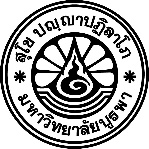 ส่วนงาน   มหาวิทยาลัยบูรพา  คณะพยาบาลศาสตร์  งานยานพาหนะ    โทร.๒๘๑๖ที่  อว ๘๑๐๖/  	วันที่  			        เรื่อง     ขอแจ้งซ่อมแซมวัสดุ ครุภัณฑ์ อาคาร สถานทที่เรียน     คณบดีคณะพยาบาลศาสตร์            ด้วยข้าพเจ้า นาย/นาง/นางสาว   		   หน่วยงาน 			 พบว่า (วัสดุ/ครุภัณฑ์/อาคาร/สถานที่)          	 		 ซึ่งตั้งอยู่  	    มีการชำรุดเสียหายในลักษณะ   			จึงมีความประสงค์ขอความอนุเคราะห์ให้จัดเจ้าหน้าที่ไปซ่อมแซม (วัสดุ/ครุภัณฑ์/อาคาร/สถานที่) ดังกล่าว             จึงเรียนมาเพื่อโปรดพิจารณาลงชื่อ		ผู้ขอใช้	(     		)(ส่วนของเจ้าหน้าที่รับเรื่อง)วันที่			เรียน				งานอาคาร สถานที่ และบำรุงรักษา คณะพยาบาลศาสตร์ ได้ดำเนินก่าร	 ซ่อมให้เรียบร้อย อยู่ในสภาพใช้การได้แล้ว		ผู้ช่อม/ผู้รายงาน		ผู้ตรวจรับผลการซ่อม	 ตรวจสภาพแล้วยังไม่สามารถซ่อมแซมได้ขณะนี้ จะดำเนินการ						ต่อไป ทั้งนี้ ขอส่งสำเนาให้ผู้แจ้งทราบ เมื่อได้ดำเนินการเรียบร้อยแล้วจะจแงผลให้ทราบอีกครั้ง		ผู้ช่อม/ผู้รายงาน		ผู้ตรวจรับผลการซ่อมหมายเหตุ เก็บเอกสารนี้ในแฟ้มเพื่อเป็นข้อมูลการปฎิบัติงานของเจ้าหน้าที่